Een woordje uitlegOrganiseer je een sensibiliserende actie of activiteit in Hasselt die focust op internationale solidariteit? Vraag dan financiële steun aan de dienst Gelijke Kansen. Ontdek alle voorwaarden op www.hasselt.be/subsidie-mondiale-sensibiliseringHoe bezorg je dit formulier?Vervolledig je aanvraag (in het Nederlands) en mail dit naar gelijkekansen@hasselt.be: voor 28/02 voor een actie die plaatsvindt tussen 1/04 en 31/07voor 30/06 voor een actie die plaatsvindt tussen 1/08 en 30/11voor 31/10 voor een actie die plaatsvindt tussen 1/12 en 31/03Aanvragen die te laat binnenkomen, worden niet behandeld of worden behandeld in de volgende aanvraagronde op voorwaarde dat de actie/activiteit verplaatst wordt.Gegevens van de aanvragerOrganisatie of naam, voornaam: …………………………………………………………Bestuurder of verantwoordelijke: ...………………………………………………………Adres: …………………….…………………………………………………………………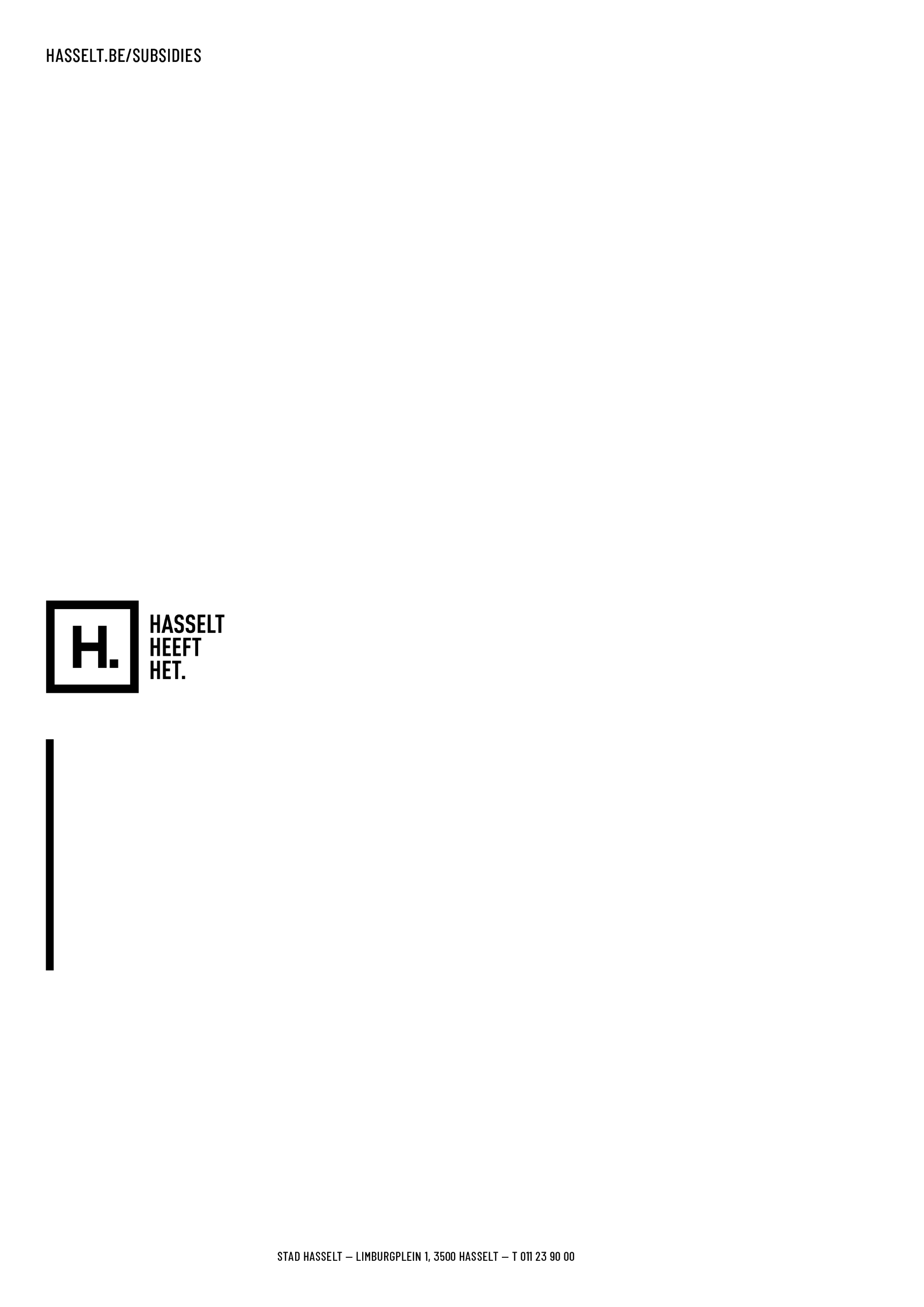 Telefoon: ……………………………………………………………………………………Email: ………………………………………………………………………………………Ondernemingsnummer (vzw): ...………………………………………………………….IBAN rekeningnummer in België: ..……………………………………………………....ContactpersoonNaam en voornaam: ………………………………………………………………………Adres: ………………………….……………………………………………………………Telefoonnummer: ……………….…………………………………………………………Email: ………………………………………………………………………………………Werking organisatie1. Beschrijf beknopt de werking van je vzw, feitelijke vereniging of NGO.Lokale sensibiliseringsactie2. Vul hier de praktische gegevens in van je lokale sensibiliseringsactie: Titel: …………………………………………………………………………………………………………Datum	: …………………………………………………...…………………………………………………Uur: …………………………………………………….……………………………………………………Adres/locatie: ………………………………………………………………………………………………3. Beschrijf de geplande sensibiliseringsactie: doelpubliek, doel en concrete inhoud.4. Op welke manier draag je met deze actie bij aan het realiseren van de duurzame ontwikkelingsdoelstellingen (SDG’s)?4 .Wordt er samengewerkt met andere organisaties en welke zijn dit?5. Waaruit bestaat de samenwerking?6. Hoe gebeurt de bekendmaking van de actie? Via welke kanalen?Kosten7. Geef een realistische begroting in euro van de geplande uitgaven voor je sensibiliseringsactie.Voorziene uitgavenVoorziene inkomsten Stad HasseltAndere voorziene inkomstenUitleg